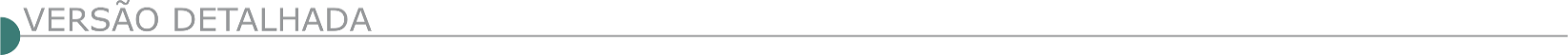 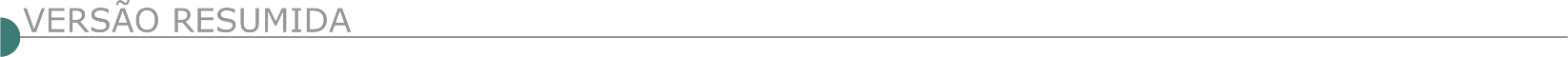 ESTADO DE MINAS GERAISCIMAG - O CONSÓRCIO PÚBLICO INTERMUNICIPAL MULTIFINALITÁRIO DA AMAG - PREGÃO ELETRÔNICO DE N° 004/2023Objeto: Contratação de serviços de pavimentação em blocos, piso intertravado, assentamento de meio fio, assentamento de tubos de concreto, sargetas. Certame será realizado no dia 19/04/202, às 09:00 horas na sede do CIMAG, na Avenida Camilo Soares, n° 100- Centro, na cidade de Caxambu-MG. O Edital completo e seus anexos, encontra-se a disposição de todos os interessados, podendo ser enviado por e-mail. Informações complementares no endereço acima, ou pelo telefone (35) 3341-3500- e-mail: secretaria@cimag.org.br/contato@licitardigital.com.br.PREFEITURA MUNICIPAL DE ALMENARA - PREGÃO PRESENCIAL Nº 011/2023Objeto: Prestação de serviços de Calçamento tipo Bloquete Sextavado, em vias do município de Almenara-MG. A abertura será dia 19/04/2023 às 08:30 horas, na sede da Prefeitura, Rodovia BR 367, KM 750 – Cidade Nova – Almenara/MG. O edital será publicado no site da Prefeitura http://www.almenara.mg.gov.br/. PREFEITURA MUNICIPAL DE BETIM – ECOS - EMPRESA DE CONSTRUÇÕES, OBRAS, SERVIÇOS, TRANSPORTES E TRÂNSITO DE BETIM - CONCORRÊNCIA PÚBLICA Nº 001/2023Objeto: Execução das obras do Conjunto de Casas Populares Imbiruçu, composto de 110 unidades habitacionais, na Avenida Darcy Nogueira do Pinho, s/nº, Bairro Recreio dos Caiçaras, Betim-MG, com a abertura marcada para as 10:00 horas, do dia 09 de maio de 2023. Os interessados poderão obter a íntegra do Edital e seus Anexos, através dos sites: http://www.betim.mg.gov.br/licitacao/.PREFEITURA MUNICIPAL DE BRUMADINHO CONCORRÊNCIA PÚBLICA 14/2023Objeto: Execução de Obra, Construção do Centro Administrativo. Data de abertura: 09/05/2023 as 09:00 horas. Maiores informações pelo site: www.brumadinho.mg.gov.br.PREFEITURA MUNICIPAL DE CAMBUÍ - CONCORRÊNCIA ÚBLICA º. 002/2023Objeto: Execução de pavimentação em vias públicas municipais. A abertura será às 09:00 horas do dia 09/05/2023. Edital encontra-se no site https://www.prefeituradecambui.mg.gov.br e no Depto Licitações. Maiores informações pelo telefone: (35) 3431-1167.PREFEITURA MUNICIPAL DE CATAS ALTAS – TOMADA DE PREÇOS Nº 005/2023Objeto:  Execução de reforma geral da Ponte dos Perdões e entorno, localizada na área rural, incluindo o fornecimento de materiais e mão de obra. Sessão pública: 25/04/2023, 08:00 horas. Site: http://portaltransparencia.catasaltas.mg.gov.br/licitacoes. E-mail: cpl@catasaltas.mg.gov.br. Telefone: 31-3832-7113.PREFEITURA MUNICIPAL DE CACHOEIRA DE MINAS - TOMADA DE PREÇOS Nº 8/2023Objeto: Execução do calçamento em paralelepípedos na estrada do Distrito do Itaim do Município de Cachoeira de Minas/MG. A data da realização do certame será no 20 de abril de 2023 às 9:00 horas, com limite para protocolo dos envelopes de proposta comercial e de documentação para habilitação até às 8:45 horas. A íntegra do Edital estará disponível aos interessados no site www.cachoeirademinas.mg.gov.br. Mais informações pelo telefone (35) 3472-1333.PREFEITURA MUNICIPAL DE CORAÇÃO DE JESUS - TOMADA DE PREÇO Nº 02/2023Objeto: Execução de pavimentação asfáltica em PMF em diversas ruas na sede deste município. Data: 09/05/2023 às 07:30 horas. Edital disponível no site www.coracaodejesus.mg.gov.br ou e-mail: licitacoracao@yahoo.com.br. Maiores informações através do telefone: (38) 3228-2282.PREFEITURA MUNICIPAL DE CRUCILÂNDIA - TOMADA DE PREÇO Nº 03/2023Objeto: Execução de pavimentação asfáltica em CBUQ nos povoados de Cachoeira dos Amorins, Agua Limpa, Sesmarias, Campestre e Marimbi, com execução de limpeza do local, imprimação, pintura de ligação, aplicação do asfalto e drenagem, obedecendo as normas da ABNT e respeitando as características do local. Data abertura 19/04/2023 as 10:00 horas. Maiores informações: (31) 3574-1260, S. Licitação, Av. Ernesto Antunes da Cunha, 67, Centro, Crucilândia/MG. E-mail deptocompras@prefeituradecrucilandia.mg.gov.br.PREFEITURA MUNICIPAL DE DELTA - TOMADA DE PREÇO N 04/2022Objeto: Construção de Quadra Poliesportiva Coberta – Modelo 2 com 773,95 m². Prazo final para cadastro dia 14 de abril de 2023. A entrega e abertura dos envelopes marcada para o dia 19 de abril de 2023, às 09:30 horas na Praça Municipal, localizado a Rua Adilson Antonio Carneiro, 25 Delta/MG. O Edital completo encontra-se disponível na sede da Prefeitura de Delta das 08:00 ás 17:00 horas e no site: www.delta.mg.gov.br.PREFEITURA MUNICIPAL DE DIVISA ALEGRE - TOMADA DE PREÇOS Nº 002/2023Objeto: Recapeamentos Asfálticos em Pré Misturado a Frio (P.M.F.) nas Ruas Alfredo Luiz Bahia, Rua Deraldo Pereira dos Santos, Rua Raul José Dos Santos, Rua Lourenço Lopes da Costa, Avenida Beija-Flor, Rua Railda Meireles de Sousa - Bairro Centro e Rua João Ferraz Pereira - Bairro Camacã desta municipalidade. O recebimento e abertura dos envelopes, propostas e documentação de habilitação, ocorrerão em sessão pública às 09:00 horas do dia 17/04/2023. Email para contato: divisaalegrelicita@yahoo.com.br. Edital com Informações complementares no site: www.divisaalegre.mg.gov.br.PREFEITURA MUNICIPAL DE DIVISA NOVA - TOMADA DE PREÇOS Nº 1/2023Objeto: Construção da nova sede administrativa da Prefeitura Municipal de Divisa Nova. Data: 25/04/2023 às 09:00 horas. Mais informações e edital completo, junto à Prefeitura Municipal de Divisa Nova, situada à Praça Presidente Vargas, n° 01, Centro, pelo telefone (35) 3286-1200, pelo e-mail: licitacao@divisanova.mg.gov.br ou pelo site www.divisanova.mg.gov.br.PREFEITURA MUNICIPAL DE DORESÓPOLISTOMADA DE PREÇOS Nº 2/2022Objeto: Reforma da praça Nossa Senhora Das Dores. Sessão de recebimento de propostas e julgamento dia 25/04/2023, ás 09:30 horas. Obedecendo integralmente as condições estabelecidas neste Edital e respectivos anexos, bem como pelas disposições da Lei 8.666/93.Informações e editais, licitacaodoresopolis@gmail.com ou telefone: (37) 3355- 1500 ou pelo site https://www.doresopolis.mg.gov.br.PREGÃO PRESENCIAL Nº 011/2023Objeto: Construção civil para atender os Departamentos Municipais. Sessão de recebimento de propostas e julgamento: dia 18/04/2023, às 09:00 horas. Obedecendo integralmente as condições estabelecidas neste Edital e respectivos anexos. Informações e editais, licitacaodoresopolis@gmail.com ou telefone: (37) 3355-1500 ou pelo site https://www.doresopolis.mg.gov.br/.PREFEITURA MUNICIPAL DE ELÓI MENDES - PREGÃO ELETRÔNICO Nº 30/2023Objeto: Serviço de tapa buraco, para atender às necessidades da Secretaria de Obras Públicas e Serviços Urbanos, conforme especificações e quantidades estabelecidas em Edital, por Registro de Preços, com abertura no dia 20/04/2023 às 09:00 horas. O Edital está disponível nos sites: www.eloimendes.mg.gov.br e www.portaldecompraspublicas.com.br. Mais informações pelo fone: (35) 3264-3494.PREFEITURA MUNICIPAL DE ESTRELA DO SUL - CONCORRÊNCIA Nº 002/2023Objeto: Recapeamento asfáltico na rua Sancho Jose Do Nascimento, localizada no Distrito De Dolearina No Município De Estrela Do Sul. A sessão de será realizada em dependência própria da Administração Pública Municipal, localizada na rua Alfredo Tormin n° 32 – Centro, na cidade de Estrela do Sul/MG, iniciando-se no dia 05/05/2023 as 09:10 horas e será conduzida pela Presidente da CPL, com o auxílio dos Membros da Comissão de Licitação, designados pela Portaria nº. 03 de 02 de janeiro de 2023, o Edital em inteiro teor será disponibilizado no site, www.estreladosul.mg.gov.br/publicacoes.PREFEITURA MUNICIPAL DE EUGENÓPOLISTOMADA DE PREÇOS Nº 002/2023Objeto: Reforma e ampliação da unidade da Secretaria Municipal de Saúde. Hora e Data da Sessão e Abertura dos Envelopes: 09:00 horas do dia 19/04/2023. O edital poderá ser adquirido no Portal da Transparência www.eugenopolis.mg.gov.br ou no setor de licitação da Prefeitura Municipal de Eugenópolis/MG, na Praça Ângelo Rafael Barbuto, nº 58, Centro, das 08:00 ás 16:00 horas nos dias úteis. Informações pelo telefone (32) 3724-1133.TOMADA DE PREÇOS Nº 003/2023Objeto: Reforma e ampliação da Unidade Básica de Saúde do Distrito do Gavião. Hora e Data da Sessão e Abertura dos Envelopes: 13:00 horas do dia 19/04/2023. O edital poderá ser adquirido no Portal da Transparência www.eugenopolis.mg.gov.br ou no setor de licitação da Prefeitura Municipal de Eugenópolis/MG, na Praça Ângelo Rafael Barbuto, nº 58, Centro, das 08:00 ás 16:00 horas nos dias úteis. Informações pelo telefone (32) 3724-1133.TOMADA DE PREÇOS Nº 004/2023Objeto: Execução de obra de reforma e ampliação da Unidade Básica de Saúde do Distrito de Pinhotiba. Hora e Data da Sessão e Abertura dos Envelopes: 09:00 horas do dia 25/04/2023. O edital poderá ser adquirido no Portal da Transparência www.eugenopolis.mg.gov.br ou no setor de licitação da Prefeitura Municipal de Eugenópolis/MG, na Praça Ângelo Rafael Barbuto, nº 58, Centro, das 08:00 ás 16:00 horas nos dias úteis. Informações pelo telefone (32) 3724-1133.TOMADA DE PREÇOS Nº 005/2023Objeto: Execução de obra de reforma e ampliação da Unidade Básica de Saúde do Distrito de Queirozes. Hora e Data da Sessão e Abertura dos Envelopes: 13:00 horas do dia 25/04/2023. O edital poderá ser adquirido no Portal da Transparência www.eugenopolis.mg.gov.br ou no setor de licitação da Prefeitura Municipal de Eugenópolis/MG, na Praça Ângelo Rafael Barbuto, nº 58, Centro, das 08:00 ás 16:00 horas nos dias úteis. Informações pelo telefone (32) 3724-1133.PREFEITURA MUNICIPAL DE FRUTAL - RETIFICAÇÃO – PREGÃO PRESENCIAL Nº 15/2023Objeto: Manutenção de pontes, mata-burros e construções de cercas com mourões de madeira, localizadas nas estradas municipais e vicinais do Município de Frutal, Minas Gerais. A abertura dos envelopes será dia 13 de abril de 2023, às 09:00 horas na sala de licitações da Prefeitura Municipal de Frutal/MG, localizada à Praça Dr. França nº 100. O edital e anexos estão disponíveis pelo site www.frutal.mg.gov.br ou solicitados pelo e-mail licitacao@frutal.mg.gov.br ou retirados no local mediante mídia removível, fornecida pelo interessado. PREFEITURA MUNICIPAL DE GOVERNADOR VALADARES - CONCORRÊNCIA N° 002/2023Objeto:  Serviços comuns e contínuos relacionados à infraestrutura urbana, pavimentação, drenagem, contenções, pontes, passarelas, a fim de atender às necessidades do Município de Governador Valadares/MG. Os interessados poderão obter o edital de Concorrência, através do site www.valadares.mg.gov.br. Informações: Rua Marechal Floriano n. 905, Centro, 3º andar, na sala da Comissão Permanente de Licitação, ou pelo e-mail cpl@valadares.mg.gov.br. Data limite para a entrega dos envelopes: 02 de maio de 2023 às 14:00 horas. PREFEITURA MUNICIPAL DE GUIDOVAL - CONCORRÊNCIA Nº 01/2023Objeto: Construção de Ponte em concreto armado e vigas metálicas na Comunidade do Pombal, Zona Rural do Município de Guidoval/MG. Data da Sessão de Julgamento: 05/05/2023, às 8:30 horas, na sede da Prefeitura Municipal de Guidoval, localizada na Praça Santo Antônio, nº 71, Centro. Telefone: (32) 3578-1241, e-mail: licitacao@guidoval.mg.gov.br. O Edital encontra-se disponível no site: www.guidoval.mg.gov.br.PREFEITURA MUNICIPAL DE ITINGACONCORRÊNCIA Nº 002/2023Objeto: Obras de Infraestrutura Urbana, Drenagem, Pavimentação e Urbanização de Vias Públicas e Ainda Construção de Calçadas, Praças e Jardins, dia 04/05/2023 às 09:00 horas. Edital completo e maiores informações poderão ser obtidos na sede da prefeitura situada na Av. Prof. Maria Antônia G. Reis, 34, Centro, CEP 39.610-000, no site da prefeitura www.itinga.mg.gov.br pelo e-mail licitacao@itinga.mg.gov.br ou 0800 025 2600.CONCORRÊNCIA Nº003/2023Objeto:  Pavimentação Poliédrica de Estradas Vicinais no Município de Itinga, dia 09/05/2023 às 09:00 horas. Edital completo e maiores informações poderão ser obtidos na sede da prefeitura situada na Av. Prof. Maria Antônia G. Reis, 34, Centro, CEP 39.610-000, no site da prefeitura www.itinga.mg.gov.br, pelo e-mail licitacao@itinga.mg.gov.br ou 0800 025 2600.TOMADA DE PREÇO Nº 004/2023Objeto:  Serviços na Pavimentação de Vias Públicas no Município, dia 19/04/2023 às 09:00 horas. Edital completo e maiores informações poderão ser obtidos na sede da prefeitura situada na Av. Prof. Maria Antônia G. Reis, 34, Centro, CEP 39.610-000, site da prefeitura www.itinga.mg.gov.br pelo e-mail licitacao@itinga.mg.gov.br ou 0800 025 2600.PREGÃO PRESENCIAL Nº 024/2023Objeto: Conservação e Manutenção, preventiva e Corretiva, dia 18/04/2023 às 09:00 horas. Edital completo e maiores informações poderão ser obtidos na sede da prefeitura situada na Av. Prof. Maria Antônia G. Reis, 34, Centro, CEP 39.610-000, no site da prefeitura www.itinga.mg.gov.br pelo e-mail: licitacao@itinga.mg.gov.br e pelo telefone 080 025 2600. 
PREFEITURA MUNICIPAL DE JEQUITAÍ - TOMADA DE PREÇOS 001/2023Objeto: Serviço de recapeamento em concreto betuminoso usinado a quente (CBUQ), na Rua da Ponte, Rua Cônego Clemente Laurens, Rua Diamantina, Rua Daniel Fonseca Júnior, Rua da Conceição e Avenida Espírito Santo, no município de Jequitaí, que fará realizar no dia 24/04/2023, às 09:00 horas à Praça Cristo Redentor, 199 - Centro - nesta cidade. Maiores informações poderão ser obtidas no endereço acima ou no telefone: 38 3744-1409 / 99876-7379 e no e-mail: licitacoes@jequitai.mg.gov.br.PREFEITURA MUNICIPAL DE JURUAIA - CONCORRÊNCIA Nº 1/2023Objeto: Conclusão das obras da escola FNDE Projeto Espaço Educativo Urbano 12 salas de aula - ID 1081648. Realização: 16/05/2023, pela plataforma AMMLicita. Realização da sessão as 08h30min. O edital na íntegra será disponibilizado no site www.juruaia.mg.gov.br para conhecimento dos interessados. Dúvidas poderão ser esclarecidas através do e-mail licitacao@juruaia.mg.gov.br ou pelo telefone (35) 3553-1211.PREFEITURA MUNICIPAL DE MOEMA - TOMADA DE PREÇOS Nº 02/2023Objeto: Execução de obras de reforma e ampliação da Escola Municipal Caramuru, localizada na Rua Caetés – Centro – Moema/MG, abertura dia 20/04/2023 às 13:00 horas. Valor total estimado R$2.731.523,67. Maiores informações: www.moema.mg.gov.br.PREFEITURA MUNICIPAL DE MONTEZUMA - TOMADA DE PREÇOS N° 003/2023Objeto: Execução de obra de conclusão da Unidade Básica de Saúde (UBS METÁLICA) do município de Montezuma/MG. A Sessão Pública acontecerá no dia 18 de abril de 2023 às 09:00 horas na sede do município, Rua Hermelino Araújo, 81 - Centro - Montezuma. O edital encontra-se disponível na Secretaria Municipal de Administração licitacaomtz2021@gmail.com.PREFEITURA MUNICIPAL DE NOVA SERRANA - RETIFICAÇÃO - CONCORRÊNCIA N°001/2023Objeto: Construção da 2° Etapa do Anexo da Sede do Poder Legislativo de Nova Serrana. Entrega dos Envelopes: 04/05/2023 as 13:00 horas. Maiores informações pelo telefone: (37) 3225-9200. O Edital encontra-se no site www.novaserrana.cam.mg.gov.br.PREFEITURA MUNICIPAL DE ONÇA DE PITANGUI - TOMADA DE PREÇOS N°02/2023Objeto:  Execução de serviços de construção de calçadas nas seguintes localidades (Rua Jambeiro, Rua Manoel Pereira, Rua Safira e Rua Antônio Flores Canhestro): Abertura: 27/04/2023 às 10:00 horas. Edital disponível na R. Gustavo Capanema, 101, Centro, CEP 35.655-000, em Onça de Pitangui/MG. Telefone (37) 3273-1114.PREFEITURA MUNICIPAL DE OURO PRETO - TOMADA DE PREÇOS N° 005/2023Objeto: Construção da Capela Velório localizada a rua José Cordeiro s/nº Santo Antônio do Leite Ouro Preto MG. Protocolo de habilitação e propostas até o dia 19/04/2023 às 08:30 horas, abertura do certame às 09:00 horas do dia 19/04/2023. Edital no site www.ouropreto.mg.gov.br.PREFEITURA MUNICIPAL DE PALMÓPOLISTOMADA DE PREÇO Nº 01/2023Objeto: Prestação de serviço de calçamento em bloquete sextavado nas ruas Ventura Prado e Travessa Fortunato Pereira, Distrito de Dois de abril, Zona Rural de Palmópolis. Data de entrega e abertura de envelopes: 18/04/2023, às 15:00 horas. TOMADA DE PREÇO Nº 02/2023Objeto: Construção de praça com quadra de areia no município de Palmópolis/MG. Data de entrega e abertura de envelopes: 19/04/2023, às 09:00horas. TOMADA DE PREÇO Nº 03/2023Objeto: Prestação de serviço de recapeamento asfáltico em pmf (pré misturado a frio) nas Ruas Sete de Setembro, Praça do Comércio e Rua Teófilo Pinto. Data de entrega e abertura de envelopes: 19/04/2023, às 15:00 horas. Informações na sede da Prefeitura Municipal, localizada na Av. Antônio Esteves Viana, nº 60, Centro, informações 08:00 às 12:00 horas e das 14:00 às 17:00 horas, e-mail: palmopolislicitacao@gmail.com, telefone (33) 3744-9143.PREFEITURA MUNICIPAL DE PATROCÍNIO TOMADA DE PREÇOS Nº 23/2023Objeto: Execução de pavimentação e sarjeta, para pavimentação da Av. Marciano Pires - TRECHO 1. A Prefeitura Municipal de Patrocínio torna público que no dia 20 de abril de 2023 às 09:00 horas, no departamento de compras sito na Praça Olímpio Garcia Brandão, nº 1.452 na cidade de Patrocínio/MG, serão recebidas e abertas a documentação referente ao processo acima especificado. Cópias de Edital e informações complementares serão obtidas junto a Comissão Permanente de Licitação, no endereço acima referido, no e-mail: licitacao@patrocinio.mg.gov.br e no portal do município. TOMADA DE PREÇOS Nº 24/2023Objeto: Execução de pavimentação e sarjeta, para pavimentação da Av. Marciano Pires - TRECHO 2. A Prefeitura Municipal de Patrocínio torna público que no dia 27 de abril de 2023 às 09:00 horas, no departamento de compras sito na Praça Olímpio Garcia Brandão, nº 1.452 na cidade de Patrocínio/MG, serão recebidas e abertas a documentação referente ao processo acima especificado. Cópias de Edital e informações complementares serão obtidas junto a Comissão Permanente de Licitação, no endereço acima referido, no e-mail: licitacao@patrocinio.mg.gov.br e no portal do município. Patrocínio-MG, 31 de março de 2023. TOMADA DE PREÇOS Nº 25/2023Objeto: Execução de serviços de reforma, adequação e pintura da Associação de Voluntárias de Patrocínio (AVP). A Prefeitura Municipal de Patrocínio torna público que no dia 28 de abril de 2023 às 15:00 horas, no departamento de compras sito na Praça Olímpio Garcia Brandão, nº 1.452 na cidade de Patrocínio/MG, serão recebidas e abertas a documentação referente ao processo acima especificado. Cópias de Edital e informações complementares serão obtidas junto a Comissão Permanente de Licitação, no endereço acima referido, no e-mail: licitacao@patrocinio.mg.gov.br e no portal do município.PREFEITURA MUNICIPAL DE SÃO JOSÉ DA SAFIRA - TOMADA DE PREÇOS Nº 2/2023Objeto: Reconstrução de unidades habitacionais. A abertura será no dia 19/04/2023 as 13:00 horas. O processo acima acontecerá na Prefeitura Municipal de São José da Safira, localizada na Rua Belo Horizonte, nº 45 - Centro, São José da Safira. Informações tel/fax: (33) 3293-1133.PREFEITURA MUNICIPAL DE SÃO SEBASTIÃO DO PARAÍSO - ERRATA - PREGÃO PRESENCIAL Nº 022/2023Objeto: Prestação de serviços de reperfilamento asfáltico em ruas e avenidas do município a serem definidas quando das contratações decorrentes, pelo período de 12 meses. A abertura será dia 17 de abril de 2023, às 09:00 horas. O edital completo e as demais informações relativas a presente licitação encontram-se à disposição no site: www.ssparaiso.mg.gov.br e na Prefeitura Municipal, Gerência de Compras e Licitações, localizada na Praça Inês Ferreira Marcolini, nº 60, piso superior, Bairro Lagoinha, nesta cidade, telefone (35) 3539-7000 ou fone/fax (35) 3539-7015, Ramal 7145, onde poderão ser lidos, examinados e adquiridos.PREFEITURA MUNICIPAL DE SARZEDOCONCORRÊNCIA PÚBLICA Nº 01/2023Objeto: Execução da obra de construção da nova sede administrativa do município de Sarzedo. Protocolar os envelopes até o dia 15/05/2023, as 09:00 horas, no Setor de Protocolos da Prefeitura, sito a Rua Eloi Candido de Melo, 477, Centro, Sarzedo. Os envelopes serão abertos nesta mesma data, 15/05/2023, as 09:30 horas no Setor de Compras, a Rua Antônio Dias dos Santos, 148, Centro, Sarzedo/MG. O edital e anexos encontram-se a disposição no site da Prefeitura www.sarzedo.mg.gov.br. Informações pelo telefone (31) 3577 6531, e-mail comprassaude@sarzedo.mg.gov.br. RDC ELETRONICO N.º 01/2023Objeto: Prestar serviços de duplicação da MG 040 - trecho 3 – Sarzedo/MG. Início de acolhimento das propostas: 03/04/2023 a partir de 09:00 horas até 20/04/2023 as 08:00 horas. A sessão pública de abertura do certame ocorrerá no dia 20/04/2023, a partir das 08:30 horas, no endereço eletrônico: www.licitacoes-e.com.br. Edital e anexos estão disponíveis nos sites: www.sarzedo.mg.gov.br, www.licitacoes-e.com.br. Informações pelo telefone (31) 3577 6531, e-mail comprassaude@sarzedo.mg.gov.br.PREFEITURA MUNICIPAL DE TABULEIRO - LICITAÇÃO Nº 040/2023 - TOMADA DE PREÇOS Objeto: Construção de Ponte na Comunidade do Ribeirão de Santana no Município de Tabuleiro. A sessão terá início às 10:00 horas do dia 20 de abril de 2023, na Sala de Licitações, situada à Praça Alzira Moraes Prata, nº 66, Centro, Tabuleiro/MG. O edital de licitação contendo todas as informações está à disposição dos interessados, nos dias úteis, no local já mencionado, no horário de 13:00 as 17:00 horas ou através do e-mail: licitacao@tabuleiro.mg.gov.br.PREFEITURA MUNICIPAL DE UBERABATOMADA DE PREÇOS N° 008/2023Objeto: Construção de quadra poliesportiva no CEMEI Maria Elisabete Salge Melo. Local de entrega dos documentos de habilitação, proposta de preços: Sala de reuniões da Secretaria de Administração, no Centro Administrativo do Município de Uberaba/MG, com endereço na Avenida Dom Luiz Maria de Santana, N° 141, Bairro Mercês, CEP 38061-080. Prazo-limite para entrega dos documentos de habilitação e proposta de preços: Até às 14:00 horas do dia 24/04/2023. Abertura dos envelopes e realização do certame: Às 14:10 horas do dia 24/04/2023, no local acima indicado. Valor estimado da contratação: R$ 792.669,59. O Edital e demais documentos estarão disponíveis a partir das 12:00 horas do dia 05/04/2023 junto ao portal eletrônico oficial do Município de Uberaba/MG, pelo link:  http://prefeitura.uberaba.mg.gov.br/portalcidadao. Demais informações podem ser obtidas pelo telefone (34) 3318-0938 ou e-mail: uberaba.cpl.sad@gmail.com.TOMADA DE PREÇOS Nº 009/2023Objeto: Construção de quadra poliesportiva no CEMEI Professora Maria Emerenciana Cardoso. Local de entrega dos documentos de habilitação, proposta de preços: Sala de reuniões da Secretaria de Administração, no Centro Administrativo do Município de Uberaba/MG, com endereço na Avenida Dom Luiz Maria de Santana, nº 141, Bairro Mercês, CEP 38061-080. Prazo-limite para entrega dos documentos de habilitação e proposta de preços: Até às 14:00 horas do dia 28/04/2023. Abertura dos envelopes e realização do certame: Às 14:10 horas do dia 28/04/2023, no local acima indicado. Valor estimado da contratação: R$ 668.076,14. O Edital e demais documentos estarão disponíveis a partir das 12:00 horas do dia 10/04/2023 junto ao portal eletrônico oficial do Município de Uberaba/MG, pelo link: http://prefeitura.uberaba.mg.gov.br/portalcidadao. Demais informações podem ser obtidas pelo telefone (34) 3318-0938 e/ou e-mail: uberaba.cpl.sad@gmail.com.CONCORRÊNCIA N° 006/2023Objeto: Reformas e melhorias nos Geossítios Santa Rita e da Univerdecidade, em atendimento à SEDEC. Local de entrega dos documentos de habilitação, proposta de preços: Sala de Reuniões da Secretaria de Administração, no Centro Administrativo do Município de Uberaba/MG, com endereço na Avenida Dom Luiz Maria de Santana, n° 141, Bairro Mercês, CEP 38061-080. Prazo limite para entrega dos documentos de habilitação e proposta de preços: Até às 14:00 horas do dia 12/05/2023. Abertura dos envelopes e realização do certame: Às 14:10 horas do mesmo dia, no local acima indicado. Valor estimado da contratação: R$ 244.239,30. O Edital e demais documentos estarão disponíveis a partir das 12:00 horas do dia 10/04/2023 junto ao portal eletrônico oficial do Município de Uberaba/MG, pelo link: http://prefeitura.uberaba.mg.gov.br/portalcidadao. Demais informações podem ser obtidas pelo telefone (34) 3318-0938 ou e-mail: uberaba.cpl.sad@gmail.com.CODAU - COMPANHIA OPERACIONAL DE DESENVOLVIMENTO, SANEAMENTO E AÇÕES URBANAS - PREGÃO ELETRÔNICO Nº055/2023Objeto:  Manutenção predial conforme surgimento da demanda. Data, horário para realização da licitação: 09:00 horas do dia 18 de abril de 2023. Local aquisição do edital Av. Leopoldino de Oliveira nº. 5100 – Uberaba/MG. Informações pelo telefone (34) 3318-6036/6037. Site e plataforma para realização do pregão eletrônico https://licitanet.com.br/.FUNDAÇÃO CULTURAL DE UBERABA PROFESSOR ANTÔNIO CARLOS MARQUES - CONCORRÊNCIA N.º 001/2023Objeto: Execução de projeto de reforma predial do Memorial Chico Xavier, incluindo a execução de projeto arquitetônico, projeto de exaustão, projeto de iluminação e elétrica, projeto de climatização e projetos complementares. A licitação visa executar adequações, adaptações, correções e reparos em toda estrutura física e a preparação do espaço para futura instalação de Projeto Museológico e Museográfico aprovado por meio da Lei Federal de Incentivo à Cultura. Abertura. Às 14:10 horas do dia 08/05/2023. Local – Sede da Fundação Cultural de Uberaba, Praça Rui Barbosa, 356 – Bairro entro – Uberaba/MG. Entrega dos documentos de habilitação e proposta de preços: Até às 14:00 horas do dia 08/05/2023. Local de entrega dos documentos de habilitação, proposta de preços: Setor Administrativo da Fundação Cultural de Uberaba, situada na Rua São Sebastião, 41 – Bairro Centro, na cidade de Uberaba, MG, no horário das 9:00 às 17:30 horas. Demais informações: Valor estimado da contratação: R$ 1.482.896,47. Informações poderão ser obtidas pelo telefone (34) 3331-9209. Seção de Licitações ou pelo e-mail fcu.licitacao@gmail.com. O Edital e demais documentos estarão disponíveis a partir das 12:00 horas do dia 04/04/2023 junto ao portal eletrônico oficial da Fundação Cultural de Uberaba Prof. Antônio Carlos Marques, pelo link: https://fcu.uberaba.mg.gov.br/.PREFEITURA MUNICIPAL DE UBERLÂNDIA - NOVA DATA DE ABERTURA - RDC ELETRÔNICO Nº 143/2022Objeto: Implantação De Infraestrutura Cicloviária Nas Avenidas Nicomedes Alves Dos Santos E Cleanto Vieira Gonçalves, E Nas Ruas Ignez Favato E 1º De Janeiro, No Município De Uberlândia-MG, Contemplando Obras Civis, Sinalização Vertical, E Horizontal. O Presidente da Comissão Permanente de Licitações, torna público e para conhecimento das licitantes e de quem mais interessar possa, que devido a um problema na publicação do edital no SISTEMA COMPRASNET a sessão pública na Internet para recebimento das Propostas será reagendada para o dia 28/04/2023, às 09:00 horas, no endereço https://www.gov.br/compras/ptbr.PREFEITURA MUNICIPAL DE VARGINHAPREGÃO PRESENCIAL Nº 073 /2023Objeto: Execução de Recapeamento Asfáltico a Base de C.B.U.Q (Concreto Betuminoso Usinado a Quente) e Sinalização Horizontal em diversas vias públicas do Município. Realização em: 14/04/2023 às 08:00 horas. Maiores informações pelo link https://www.varginha.mg.gov.br/portal/editais/0/1/31556/.TOMADA DE PREÇOS Nº 005/2023Objeto: Execução de muro de fechamento mediante as condições estabelecidas neste Edital e seus anexos. Realização em: 20/04/2023 às 14:00 horas. Todas as informações pertinentes ao presente Edital estarão disponíveis no site www.varginha.mg.gov.br, sendo de inteira responsabilidade das licitantes tomar conhecimento das mesmas. ESTADO DE ALAGOASCONAGRESTE - CONSÓRCIO INTERMUNICIPAL DO AGRESTE ALAGOANO - CONCORRÊNCIA Nº 1/2023Objeto: Adequação de estradas vicinais. Abertura 05 de maio de 2023, às 09:00 horas. Informações: disponíveis na sede do CONAGRESTE, localizada na Avenida Elvira Barbosa Lopes, nº 1288, Empresarial Itapuã, sala E, Arapiraca/AL, de segunda a sexta das 08:00 horas ás 13:00 horas. E-mail: consorcio.conagreste@gmail.com, e Edital disponível no site: https://www.conagreste.al.gov.br/.ESTADO DA BAHIABAHIAGÁS - COMPANHIA DE GÁS DA BAHIA - LICITAÇÃO Nº 0010/2023Objeto: Serviços de restauração das faixas de gasodutos afetados por erosão, pelo prazo de 12 meses. Data de abertura: Para recebimento das propostas: a partir do dia 03/04/2023 às 08:00 horas. Para abertura das propostas: dia 25/04/2023 às 14:30 horas. Aquisição: O Edital pode ser adquirido gratuitamente através do site http://www.licitacoes-e.com.br/ ou mediante pagamento de R$ 50,00 na Avenida Professor Magalhães Neto, 1838, Ed. Civil Business. Pituba, Salvador, BA, de 09:00 às 11:00 horas e de 14:00 às 17:00 horas.ESTADO DO ESPÍRITO SANTODER. ES - DEPARTAMENTO DE EDIFICAÇÕES E DE RODOVIAS DO ESTADO DO ESPÍRITO SANTO - CONCORRÊNCIA PÚBLICA Nº 010/2023Objeto: Construção da Unidade Padrão do Corpo de Bombeiros Militar do Espírito Santo, no Município de Cachoeiro de Itapemirim/ES. Valor estimado: R$ 7.015.918,51. Prazo de Vigência: 900 dias corridos. Prazo de Execução: 720 dias corridos. Abertura da Sessão Pública: 11/05/2023 às 10:00 horas. Local da realização da sessão pública: Av. Marechal Mascarenhas de Moraes, nº 1501, Ilha de Santa Maria - Vitoria/ES. (Auditório do DER-ES). O Edital estará disponível no site do DER-ES: https://der.es.gov.br/licitacoes-2. Contato: (27) 3636.2139 para esclarecimento de dúvidas: cpl-edificacoes@der.es.gov.br.PREFEITURA MUNICIPAL DE ANCHIETA - CONCORRÊNCIA N° 005/23Objeto: Obra de reurbanização da Orla Da Praia De Ubú, localizada no Município De Anchieta, torna público que realizará no dia 05/05/2023, às 09:00 horas, com valor estimado de R$ 22.339.555,51. Os interessados deverão retirar o Edital pelo site www.anchieta.es.gov.br/transparencia/licitacao ou via correio eletrônico, no endereço cplo@anchieta.es.gov.br. ESTADO DE GOIÁSSANEAGO - SANEAMENTO DE GOIÁS S/A - REPETIÇÃO - LICITAÇÃO N° 15.3-012/2022Objeto: Obras e serviços de engenharia remanescentes relativos à execução do Booster Etag (lote 1), no Município De Goiânia. Limite de Acolhimento de Propostas: 02/05/2023 as 08:00 horas. Abertura da Propostas: 02/05/2023 às 08:00 horas. Data e Hora da Abertura da Sessão: 02/05/2023 às 09:00 horas. O Edital e Anexos poderão ser obtidos no site da Saneago, www.saneago.com.br.ESTADO DO RIO GRANDE DO NORTESECRETARIA DE ESTADO DA INFRAESTRUTURA - CONCORRÊNCIA Nº 19/2023Objeto: Construção do complexo de delegacias especializadas, divisões e departamentos da Polícia Civil Do Rio Grande Do Norte - PCRN, localizado na Avenida Interventor Mário Câmara, 3532, cidade da Esperança, Natal/RN. O recebimento e abertura dos envelopes de Documentos de Habilitação e Proposta de Preços dar-se-ão no dia 17 de maio de 2023, às 10:00 horas, no auditório da Secretaria de Estado da Infraestrutura/SIN, no endereço acima. O Edital e seus anexos poderão ser solicitados exclusivamente através do Email: cplsinrn@gmail.com, das 08:00 horas às 14:00 horas, de segunda a sexta-feira.ESTADO DO RIO DE JANEIROPREFEITURA MUNICIPAL DE CAMPOS DOS GOYTACAZES - CONCORRÊNCIA N° 003/2023Objeto: Reforma no terminal da Rodoviária Shopping Estrada, localizado no Parque Rodoviário - Campos dos Goytacazes/RJ. Valor Estimado dos serviços: R$ 8.834.182,66. Data e horário para a entrega dos documentos e propostas: 108 de maio de 2023 às 10:00 horas. Aquisição do Edital: O Edital, na integra, está disponível para download através do site oficial da PMCG. A saber. https://campos.rj.gov./br/licitacoes.php ou poderá ser aduzindo na sede da Prefeitura Municipal de Campos dos Goytacazes. Localizada à Rua Coronel Ponciano de Azeredo Furtado, n° 47. Parque Santo Amaro, Campos dos Goytacazes, RJ, telefones n° (22) 98175-2073/98175-0911, no horário das 09:00 horas as 17:00 horas, de 2º a 6º feira, exceto feriados do Município de Campos dos Goytacazes.ESTADO DO PARANÁSANEPAR - COMPANHIA DE SANEAMENTO DO PARANÁ – ALTERAÇÃO - LICITAÇÃO ELETRÔNICA Nº 50/2023 Objeto: Execução de obra de ampliação do Sistema de Esgotamento Sanitário - SES no município de Castro, sendo: Unidade 1 - Ampliação da Estação de Tratamento de Esgoto - ETE Iapó, execução de elevatória, linha de recalque, interceptores, coletores e instalações elétricas. Unidade 2 - Estação de Tratamento de Esgoto - ETE Modular. Limite de acolhimento de propostas: Prorrogado para as 09:00 horas do dia 14/06/2023. Data da abertura de preços: Prorrogado para as 10:00 horas do dia 14/06/2023. Alteração: Conforme Comunicado 3.ESTADO DO PARAÍBADNIT - SUPERINTENDÊNCIA REGIONAL NA PARAÍBA - PREGÃO ELETRÔNICO Nº 70/2023Objeto: Execução de Serviços de Manutenção, Conservação, Recuperação, na Rodovia BR-101/PB com vistas à execução de Plano Anual de Trabalho e Orçamento P.A.T.O. para 03 anos da Rodovias BR-101/PB, do trecho: Div. RN/PB - Div. PB/PE, dos subtrechos: ENTR BR-230(A) - DIV PB/PE, dos Segmentos: km 80,80 - km 127,70, com uma extensão total de 46,90km. Edital: 03/04/2023 das 08:00 às 12:00 horas e das 13:00 às 17:00 horas. Endereço: Av. Cel. Estevao D´avila Lins, 392- cruz Das Armas, - João Pessoa/PB ou https://www.gov.br/compras/edital/393017-5-00070-2023. Entrega das Propostas: a partir de 03/04/2023 às 08:00 horas no site www.gov.br/compras. Abertura das Propostas: 17/04/2023 às 10:00 horas no site www.gov.br/compras.- PATROCÍNIO INSTITUCIONAL-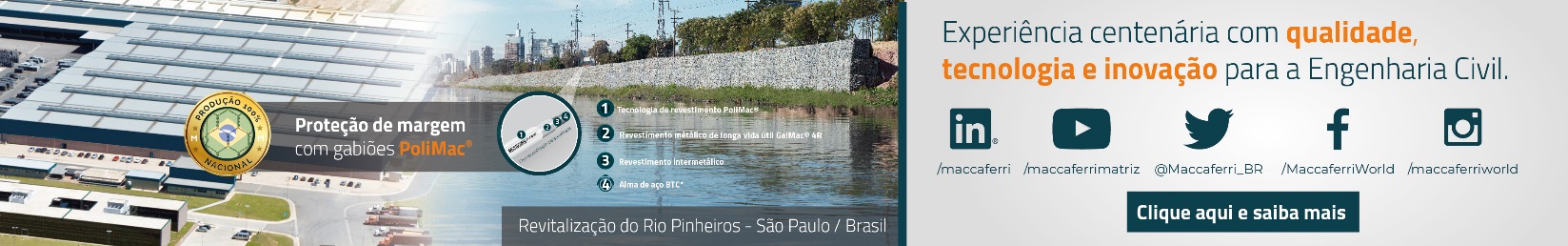 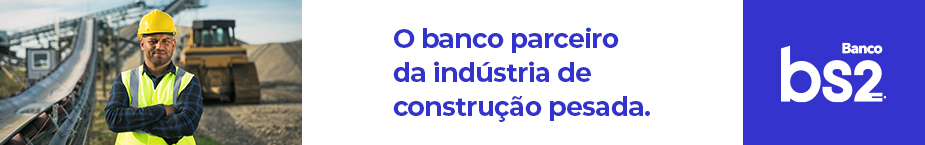 - PATROCÍNIO INSTITUCIONAL-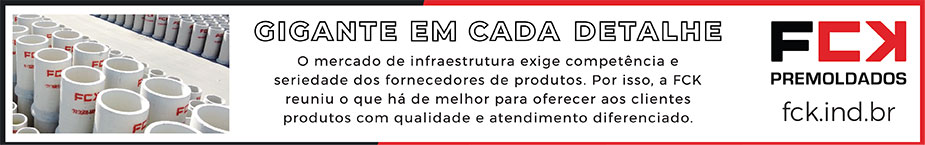 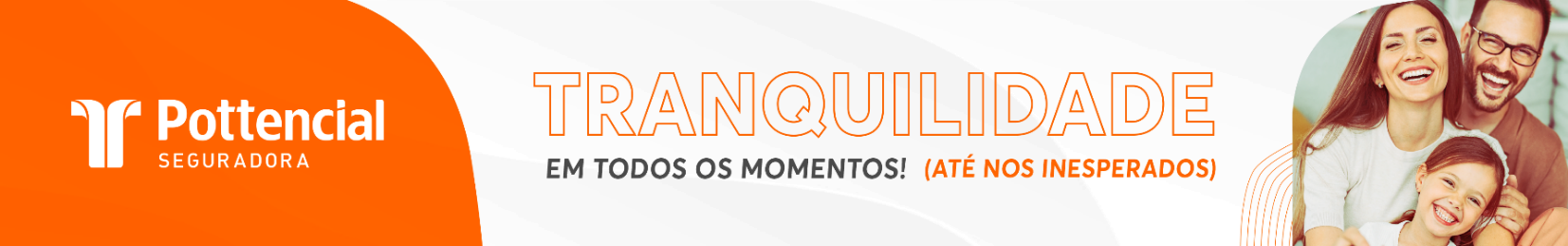 - PUBLICIDADE -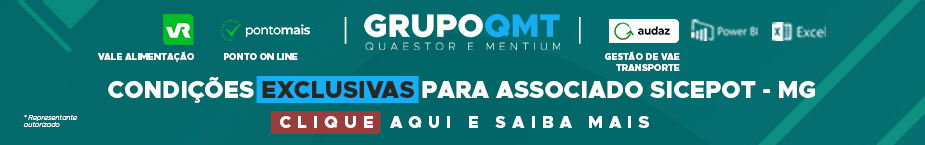 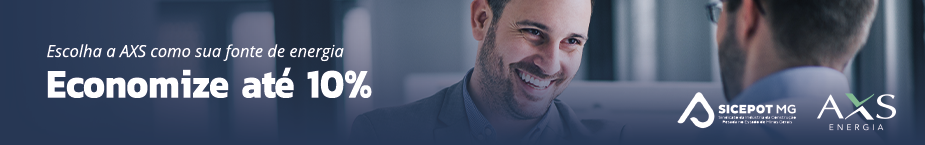 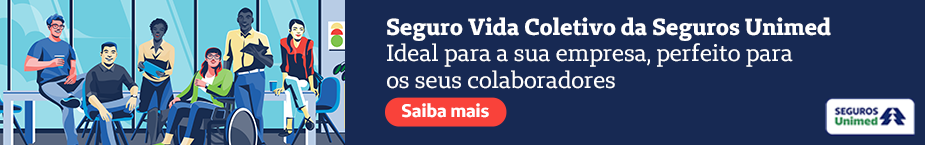 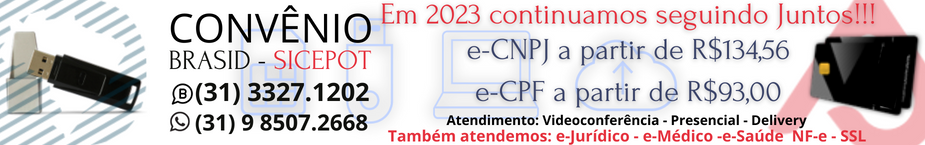 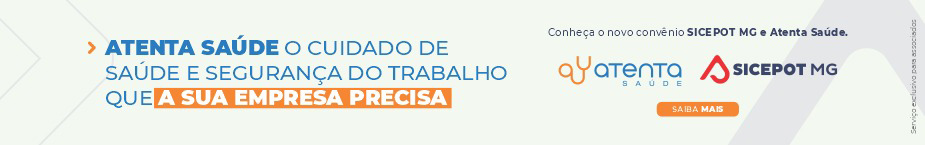 ÓRGÃO LICITANTE: COPASA-MGÓRGÃO LICITANTE: COPASA-MGEDITAL: Nº  CPLI. 1120230030 Endereço: Rua Carangola, 606, térreo, bairro Santo Antônio, Belo Horizonte/MG.Informações: Telefone: (31) 3250-1618/1619. Fax: (31) 3250-1670/1317. E-mail: Endereço: Rua Carangola, 606, térreo, bairro Santo Antônio, Belo Horizonte/MG.Informações: Telefone: (31) 3250-1618/1619. Fax: (31) 3250-1670/1317. E-mail: Endereço: Rua Carangola, 606, térreo, bairro Santo Antônio, Belo Horizonte/MG.Informações: Telefone: (31) 3250-1618/1619. Fax: (31) 3250-1670/1317. E-mail: OBJETO: Execução, com fornecimento parcial de materiais, das obras e serviços para implantação de Interceptores e Travessias para atender ao Sistema de Esgotamento Sanitário de Campo Florido / MG.OBJETO: Execução, com fornecimento parcial de materiais, das obras e serviços para implantação de Interceptores e Travessias para atender ao Sistema de Esgotamento Sanitário de Campo Florido / MG.DATAS: Entrega: até 03/05/2023 às 08:30 horasAbertura: 03/05/2023 às 08:30 horasPrazo de execução: 10 meses.VALORESVALORESVALORESValor Estimado da ObraCapital Social Igual ou SuperiorCapital Social Igual ou SuperiorR$ 2.247.059,52.--CAPACIDADE TÉCNICA-PROFISSIONAL:  a) Rede de esgoto ou pluvial com diâmetro nominal (DN) igual ou superior a 150 (duzentos e cinquenta);CAPACIDADE TÉCNICA-PROFISSIONAL:  a) Rede de esgoto ou pluvial com diâmetro nominal (DN) igual ou superior a 150 (duzentos e cinquenta);CAPACIDADE TÉCNICA-PROFISSIONAL:  a) Rede de esgoto ou pluvial com diâmetro nominal (DN) igual ou superior a 150 (duzentos e cinquenta);CAPACIDADE OPERACIONAL:  a) Rede de esgoto ou pluvial com diâmetro nominal (DN) igual ou superior a 150 (cento e cinquenta) e com extensão igual ou superior a 1.300 (um mil e trezentos) m b) Rede de esgoto ou pluvial com tubulação de PVC e/ou manilha cerâmica e/ou concreto e/ou ferro fundido, com diâmetro nominal (DN) igual ou superior a 250 (duzentos e cinquenta) e com extensão igual ou superior a 500 (quinhentos) m; c) Escavação em rocha por qualquer processo com quantidade igual ou superior a 500 (quinhentos) m³; d) Transporte de material com quantidade igual ou superior a 17.900 (dezessete mil e novecentos) m³ x km; e) Contenção em bolsacreto e/ou rip rap e/ou gabião, com quantidade igual ou superior a 100 (cem) m³; f) Estrutura de escoramento de vala por qualquer processo, com quantidade igual ou superior a 5.900 (cinco mil e novecentos) m²;CAPACIDADE OPERACIONAL:  a) Rede de esgoto ou pluvial com diâmetro nominal (DN) igual ou superior a 150 (cento e cinquenta) e com extensão igual ou superior a 1.300 (um mil e trezentos) m b) Rede de esgoto ou pluvial com tubulação de PVC e/ou manilha cerâmica e/ou concreto e/ou ferro fundido, com diâmetro nominal (DN) igual ou superior a 250 (duzentos e cinquenta) e com extensão igual ou superior a 500 (quinhentos) m; c) Escavação em rocha por qualquer processo com quantidade igual ou superior a 500 (quinhentos) m³; d) Transporte de material com quantidade igual ou superior a 17.900 (dezessete mil e novecentos) m³ x km; e) Contenção em bolsacreto e/ou rip rap e/ou gabião, com quantidade igual ou superior a 100 (cem) m³; f) Estrutura de escoramento de vala por qualquer processo, com quantidade igual ou superior a 5.900 (cinco mil e novecentos) m²;CAPACIDADE OPERACIONAL:  a) Rede de esgoto ou pluvial com diâmetro nominal (DN) igual ou superior a 150 (cento e cinquenta) e com extensão igual ou superior a 1.300 (um mil e trezentos) m b) Rede de esgoto ou pluvial com tubulação de PVC e/ou manilha cerâmica e/ou concreto e/ou ferro fundido, com diâmetro nominal (DN) igual ou superior a 250 (duzentos e cinquenta) e com extensão igual ou superior a 500 (quinhentos) m; c) Escavação em rocha por qualquer processo com quantidade igual ou superior a 500 (quinhentos) m³; d) Transporte de material com quantidade igual ou superior a 17.900 (dezessete mil e novecentos) m³ x km; e) Contenção em bolsacreto e/ou rip rap e/ou gabião, com quantidade igual ou superior a 100 (cem) m³; f) Estrutura de escoramento de vala por qualquer processo, com quantidade igual ou superior a 5.900 (cinco mil e novecentos) m²;ÍNDICES ECONÔMICOS: conforme edital.ÍNDICES ECONÔMICOS: conforme edital.ÍNDICES ECONÔMICOS: conforme edital.OBSERVAÇÕES: Mais informações e o caderno de licitação poderão ser obtidos, gratuitamente, através de download no endereço: www.copasa.com.br.OBSERVAÇÕES: Mais informações e o caderno de licitação poderão ser obtidos, gratuitamente, através de download no endereço: www.copasa.com.br.OBSERVAÇÕES: Mais informações e o caderno de licitação poderão ser obtidos, gratuitamente, através de download no endereço: www.copasa.com.br.ÓRGÃO LICITANTE: DNIT -  MINISTÉRIO DA INFRAESTRUTURA - DEPARTAMENTO NACIONAL DE INFRAESTRUTURA DE TRANSPORTES ÓRGÃO LICITANTE: DNIT -  MINISTÉRIO DA INFRAESTRUTURA - DEPARTAMENTO NACIONAL DE INFRAESTRUTURA DE TRANSPORTES ÓRGÃO LICITANTE: DNIT -  MINISTÉRIO DA INFRAESTRUTURA - DEPARTAMENTO NACIONAL DE INFRAESTRUTURA DE TRANSPORTES EDITAL: PREGÃO ELETRÔNICO Nº0145/ 2023-06EDITAL: PREGÃO ELETRÔNICO Nº0145/ 2023-06Endereço: Rua Martim de Carvalho, nº 635 – 4º andar – Bairro: Santo Agostinho - Belo Horizonte – MG, fone nº (31) 3057-1551, fax (31) 3057-1550 - CEP: 30.190-094 http://www.dnit.gov.br - E-mail: pregoeiro.sremg@dnit.gov.br. Endereço: Www.dnit.gov.br - Belo Horizonte (MG) - Telefone: (61) 96412290 Endereço: Rua Martim de Carvalho, nº 635 – 4º andar – Bairro: Santo Agostinho - Belo Horizonte – MG, fone nº (31) 3057-1551, fax (31) 3057-1550 - CEP: 30.190-094 http://www.dnit.gov.br - E-mail: pregoeiro.sremg@dnit.gov.br. Endereço: Www.dnit.gov.br - Belo Horizonte (MG) - Telefone: (61) 96412290 Endereço: Rua Martim de Carvalho, nº 635 – 4º andar – Bairro: Santo Agostinho - Belo Horizonte – MG, fone nº (31) 3057-1551, fax (31) 3057-1550 - CEP: 30.190-094 http://www.dnit.gov.br - E-mail: pregoeiro.sremg@dnit.gov.br. Endereço: Www.dnit.gov.br - Belo Horizonte (MG) - Telefone: (61) 96412290 Endereço: Rua Martim de Carvalho, nº 635 – 4º andar – Bairro: Santo Agostinho - Belo Horizonte – MG, fone nº (31) 3057-1551, fax (31) 3057-1550 - CEP: 30.190-094 http://www.dnit.gov.br - E-mail: pregoeiro.sremg@dnit.gov.br. Endereço: Www.dnit.gov.br - Belo Horizonte (MG) - Telefone: (61) 96412290 Endereço: Rua Martim de Carvalho, nº 635 – 4º andar – Bairro: Santo Agostinho - Belo Horizonte – MG, fone nº (31) 3057-1551, fax (31) 3057-1550 - CEP: 30.190-094 http://www.dnit.gov.br - E-mail: pregoeiro.sremg@dnit.gov.br. Endereço: Www.dnit.gov.br - Belo Horizonte (MG) - Telefone: (61) 96412290 OBJETO: Execução de serviços de manutenção (conservação/ recuperação) de rodovia, a cargo do DNIT, sob a coordenação da Superintendência Regional DNIT/MG, na rodovia BR-262/MG, Trecho: Div ES/MG - Entr. BR-153(B) /Fim Ponte S/Rio Grande (Div MG/SP), subtrecho: Acesso Matipó - Entr. BR-381(A); segmento: Km 72+200m ao Km 196+200m, extensão total de 124 km, conforme condições, quantidades e exigências estabelecidas neste Edital e seus anexos.OBJETO: Execução de serviços de manutenção (conservação/ recuperação) de rodovia, a cargo do DNIT, sob a coordenação da Superintendência Regional DNIT/MG, na rodovia BR-262/MG, Trecho: Div ES/MG - Entr. BR-153(B) /Fim Ponte S/Rio Grande (Div MG/SP), subtrecho: Acesso Matipó - Entr. BR-381(A); segmento: Km 72+200m ao Km 196+200m, extensão total de 124 km, conforme condições, quantidades e exigências estabelecidas neste Edital e seus anexos.DATAS: Data da sessão: 17/04/2023 as 10:00 horasLocal: www.comprasgovernamentais.gov.br.Prazo de Execução dos Serviços: 180 (cento e oitenta) dias, a contar da data de abertura do certame.DATAS: Data da sessão: 17/04/2023 as 10:00 horasLocal: www.comprasgovernamentais.gov.br.Prazo de Execução dos Serviços: 180 (cento e oitenta) dias, a contar da data de abertura do certame.DATAS: Data da sessão: 17/04/2023 as 10:00 horasLocal: www.comprasgovernamentais.gov.br.Prazo de Execução dos Serviços: 180 (cento e oitenta) dias, a contar da data de abertura do certame.VALORESVALORESVALORESVALORESVALORESValor Estimado da ObraCapital SocialGarantia de PropostaGarantia de PropostaValor do EditalR$ 93.706.738,11R$  -R$ -CAPACIDADE TÉCNICA: b) Comprovação da Capacidade Técnico - Profissional através de atestados e/ou certidões de capacidade técnica em nome de profissional (is) de nível superior (Engenharia Civil ou equivalente), vinculado (s) permanentemente à empresa e indicado (s) como responsável (is) Técnico (s), por execução dos serviços abaixo relacionados: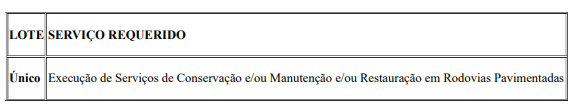 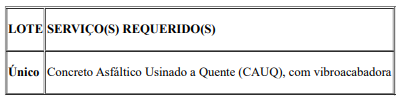 CAPACIDADE TÉCNICA: b) Comprovação da Capacidade Técnico - Profissional através de atestados e/ou certidões de capacidade técnica em nome de profissional (is) de nível superior (Engenharia Civil ou equivalente), vinculado (s) permanentemente à empresa e indicado (s) como responsável (is) Técnico (s), por execução dos serviços abaixo relacionados:CAPACIDADE TÉCNICA: b) Comprovação da Capacidade Técnico - Profissional através de atestados e/ou certidões de capacidade técnica em nome de profissional (is) de nível superior (Engenharia Civil ou equivalente), vinculado (s) permanentemente à empresa e indicado (s) como responsável (is) Técnico (s), por execução dos serviços abaixo relacionados:CAPACIDADE TÉCNICA: b) Comprovação da Capacidade Técnico - Profissional através de atestados e/ou certidões de capacidade técnica em nome de profissional (is) de nível superior (Engenharia Civil ou equivalente), vinculado (s) permanentemente à empresa e indicado (s) como responsável (is) Técnico (s), por execução dos serviços abaixo relacionados:CAPACIDADE TÉCNICA: b) Comprovação da Capacidade Técnico - Profissional através de atestados e/ou certidões de capacidade técnica em nome de profissional (is) de nível superior (Engenharia Civil ou equivalente), vinculado (s) permanentemente à empresa e indicado (s) como responsável (is) Técnico (s), por execução dos serviços abaixo relacionados:CAPACIDADE OPERACIONAL: c) Comprovação da Capacidade Técnico - Operacional da empresa através de certidão e/ou atestado, fornecido (s) por pessoa (s) jurídica (s) de direito público ou privado, a qualquer tempo, para obras rodoviárias de complexidade equivalente ou superior ao do objeto desta licitação, executados pela empresa licitante, e que comprove ter executado as parcelas de maior relevância, de acordo com os itens abaixo, elaborados conforme o disposto na Instrução Normativa DNIT nº 58, de 17 de setembro de 2021: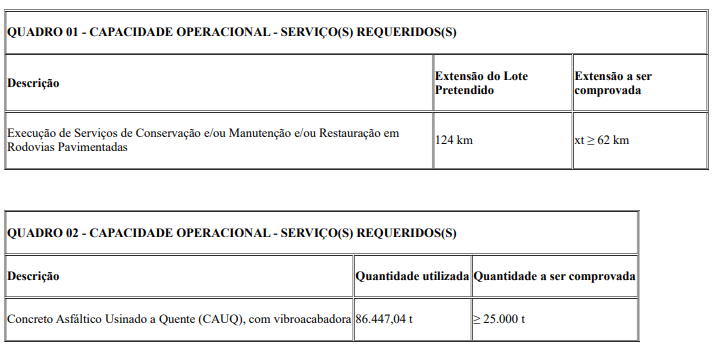 CAPACIDADE OPERACIONAL: c) Comprovação da Capacidade Técnico - Operacional da empresa através de certidão e/ou atestado, fornecido (s) por pessoa (s) jurídica (s) de direito público ou privado, a qualquer tempo, para obras rodoviárias de complexidade equivalente ou superior ao do objeto desta licitação, executados pela empresa licitante, e que comprove ter executado as parcelas de maior relevância, de acordo com os itens abaixo, elaborados conforme o disposto na Instrução Normativa DNIT nº 58, de 17 de setembro de 2021:CAPACIDADE OPERACIONAL: c) Comprovação da Capacidade Técnico - Operacional da empresa através de certidão e/ou atestado, fornecido (s) por pessoa (s) jurídica (s) de direito público ou privado, a qualquer tempo, para obras rodoviárias de complexidade equivalente ou superior ao do objeto desta licitação, executados pela empresa licitante, e que comprove ter executado as parcelas de maior relevância, de acordo com os itens abaixo, elaborados conforme o disposto na Instrução Normativa DNIT nº 58, de 17 de setembro de 2021:CAPACIDADE OPERACIONAL: c) Comprovação da Capacidade Técnico - Operacional da empresa através de certidão e/ou atestado, fornecido (s) por pessoa (s) jurídica (s) de direito público ou privado, a qualquer tempo, para obras rodoviárias de complexidade equivalente ou superior ao do objeto desta licitação, executados pela empresa licitante, e que comprove ter executado as parcelas de maior relevância, de acordo com os itens abaixo, elaborados conforme o disposto na Instrução Normativa DNIT nº 58, de 17 de setembro de 2021:CAPACIDADE OPERACIONAL: c) Comprovação da Capacidade Técnico - Operacional da empresa através de certidão e/ou atestado, fornecido (s) por pessoa (s) jurídica (s) de direito público ou privado, a qualquer tempo, para obras rodoviárias de complexidade equivalente ou superior ao do objeto desta licitação, executados pela empresa licitante, e que comprove ter executado as parcelas de maior relevância, de acordo com os itens abaixo, elaborados conforme o disposto na Instrução Normativa DNIT nº 58, de 17 de setembro de 2021: ÍNDICES ECONÔMICOS: CONFORME EDITAL.  ÍNDICES ECONÔMICOS: CONFORME EDITAL.  ÍNDICES ECONÔMICOS: CONFORME EDITAL.  ÍNDICES ECONÔMICOS: CONFORME EDITAL.  ÍNDICES ECONÔMICOS: CONFORME EDITAL. OBSERVAÇÕES: Novo Edital: 26.13. O Edital está disponibilizado, na íntegra, nos endereços eletrônicos https://www.gov.br/compras/ptbr/ e http://www1.dnit.gov.br/editais/consulta/editais2.asp, onde deve ser consultado pelo seu respectivo número. No que se refere aos autos do processo administrativo, as solicitações de pedido de vistas de processos por usuários externos não credenciados deverão ser dirigidas ao Serviço de Informações ao Cidadão do DNIT, por meio eletrônico, através do e-mail sic@dnit.gov.br, ou presencial, nos termos da Lei no 12.527, de 2011, e do Decreto no 7.724, de 2012.
06/03/2023 das 08h00 às 12h00 e de13h00 às 17h00. Endereço: Www.dnit.gov.br BELO HORIZONTE - MG. Entrega das Propostas: a partir de 06/03/2023 às 08h00 no site www.comprasnet.gov.br. Abertura das Propostas: 17/03/2023, às 11h00 no site www.comprasnet.gov.br.OBSERVAÇÕES: Novo Edital: 26.13. O Edital está disponibilizado, na íntegra, nos endereços eletrônicos https://www.gov.br/compras/ptbr/ e http://www1.dnit.gov.br/editais/consulta/editais2.asp, onde deve ser consultado pelo seu respectivo número. No que se refere aos autos do processo administrativo, as solicitações de pedido de vistas de processos por usuários externos não credenciados deverão ser dirigidas ao Serviço de Informações ao Cidadão do DNIT, por meio eletrônico, através do e-mail sic@dnit.gov.br, ou presencial, nos termos da Lei no 12.527, de 2011, e do Decreto no 7.724, de 2012.
06/03/2023 das 08h00 às 12h00 e de13h00 às 17h00. Endereço: Www.dnit.gov.br BELO HORIZONTE - MG. Entrega das Propostas: a partir de 06/03/2023 às 08h00 no site www.comprasnet.gov.br. Abertura das Propostas: 17/03/2023, às 11h00 no site www.comprasnet.gov.br.OBSERVAÇÕES: Novo Edital: 26.13. O Edital está disponibilizado, na íntegra, nos endereços eletrônicos https://www.gov.br/compras/ptbr/ e http://www1.dnit.gov.br/editais/consulta/editais2.asp, onde deve ser consultado pelo seu respectivo número. No que se refere aos autos do processo administrativo, as solicitações de pedido de vistas de processos por usuários externos não credenciados deverão ser dirigidas ao Serviço de Informações ao Cidadão do DNIT, por meio eletrônico, através do e-mail sic@dnit.gov.br, ou presencial, nos termos da Lei no 12.527, de 2011, e do Decreto no 7.724, de 2012.
06/03/2023 das 08h00 às 12h00 e de13h00 às 17h00. Endereço: Www.dnit.gov.br BELO HORIZONTE - MG. Entrega das Propostas: a partir de 06/03/2023 às 08h00 no site www.comprasnet.gov.br. Abertura das Propostas: 17/03/2023, às 11h00 no site www.comprasnet.gov.br.OBSERVAÇÕES: Novo Edital: 26.13. O Edital está disponibilizado, na íntegra, nos endereços eletrônicos https://www.gov.br/compras/ptbr/ e http://www1.dnit.gov.br/editais/consulta/editais2.asp, onde deve ser consultado pelo seu respectivo número. No que se refere aos autos do processo administrativo, as solicitações de pedido de vistas de processos por usuários externos não credenciados deverão ser dirigidas ao Serviço de Informações ao Cidadão do DNIT, por meio eletrônico, através do e-mail sic@dnit.gov.br, ou presencial, nos termos da Lei no 12.527, de 2011, e do Decreto no 7.724, de 2012.
06/03/2023 das 08h00 às 12h00 e de13h00 às 17h00. Endereço: Www.dnit.gov.br BELO HORIZONTE - MG. Entrega das Propostas: a partir de 06/03/2023 às 08h00 no site www.comprasnet.gov.br. Abertura das Propostas: 17/03/2023, às 11h00 no site www.comprasnet.gov.br.OBSERVAÇÕES: Novo Edital: 26.13. O Edital está disponibilizado, na íntegra, nos endereços eletrônicos https://www.gov.br/compras/ptbr/ e http://www1.dnit.gov.br/editais/consulta/editais2.asp, onde deve ser consultado pelo seu respectivo número. No que se refere aos autos do processo administrativo, as solicitações de pedido de vistas de processos por usuários externos não credenciados deverão ser dirigidas ao Serviço de Informações ao Cidadão do DNIT, por meio eletrônico, através do e-mail sic@dnit.gov.br, ou presencial, nos termos da Lei no 12.527, de 2011, e do Decreto no 7.724, de 2012.
06/03/2023 das 08h00 às 12h00 e de13h00 às 17h00. Endereço: Www.dnit.gov.br BELO HORIZONTE - MG. Entrega das Propostas: a partir de 06/03/2023 às 08h00 no site www.comprasnet.gov.br. Abertura das Propostas: 17/03/2023, às 11h00 no site www.comprasnet.gov.br. ÓRGÃO LICITANTE: SMOBI ÓRGÃO LICITANTE: SMOBI ÓRGÃO LICITANTE: SMOBIEDITAL: REGIME DIFERENCIADO DE CONTRATAÇÕES - ALTERAÇÃO -  RDC Nº 003/2023EDITAL: REGIME DIFERENCIADO DE CONTRATAÇÕES - ALTERAÇÃO -  RDC Nº 003/2023Endereço: Rua dos Guajajaras, 1107 – 14° andar - Centro, Belo Horizonte - MG, 30180-105Informações: Telefone: (31) 3277-8102 - (31) 3277-5020 - Sites: www.licitacoes.caixa.gov.br e www.pbh.gov.br - E-mail cpl.sudecap@pbh.gov.br Endereço: Rua dos Guajajaras, 1107 – 14° andar - Centro, Belo Horizonte - MG, 30180-105Informações: Telefone: (31) 3277-8102 - (31) 3277-5020 - Sites: www.licitacoes.caixa.gov.br e www.pbh.gov.br - E-mail cpl.sudecap@pbh.gov.br Endereço: Rua dos Guajajaras, 1107 – 14° andar - Centro, Belo Horizonte - MG, 30180-105Informações: Telefone: (31) 3277-8102 - (31) 3277-5020 - Sites: www.licitacoes.caixa.gov.br e www.pbh.gov.br - E-mail cpl.sudecap@pbh.gov.br Endereço: Rua dos Guajajaras, 1107 – 14° andar - Centro, Belo Horizonte - MG, 30180-105Informações: Telefone: (31) 3277-8102 - (31) 3277-5020 - Sites: www.licitacoes.caixa.gov.br e www.pbh.gov.br - E-mail cpl.sudecap@pbh.gov.br Endereço: Rua dos Guajajaras, 1107 – 14° andar - Centro, Belo Horizonte - MG, 30180-105Informações: Telefone: (31) 3277-8102 - (31) 3277-5020 - Sites: www.licitacoes.caixa.gov.br e www.pbh.gov.br - E-mail cpl.sudecap@pbh.gov.br Objeto: A presente Licitação tem por objeto a contratação, pelo MUNICÍPIO DE BELO HORIZONTE, através da Secretaria Municipal de Obras e Infraestrutura – SMOBI, das obras de infraestrutura viária urbana e mobilidade para adequação na circulação, intervenções no sistema viário e implantação de Obra de Arte Especial na interseção da Avenida Cristiano Machado com Avenida Sebastião de Brito, implantação de canal paraleloRibeirão Pampulha (2ª Etapa) e remanejamento do interceptor de esgoto na margem esquerda do Ribeirão Pampulha, compreendendo: 2.1. Implantação de solução em desnível na interseção da Avenida Cristiano Machado com Avenida Sebastião de Brito; 2.2. Implantação de 910 metros (entre estacas 0 a 45+10) de canal paralelo ao existente do Ribeirão Pampulha com dimensões de 11,00 a 5,00 metros, incluindo o canal doprimeiro de maio com dimensões 1,80 a 1,85 metros; 2.3. Remanejamento do interceptor de esgoto do Ribeirão Pampulha margem esquerda diâmetro 1.200 milímetros presente Licitação tem por objeto a contratação, pelo Município de Belo Horizonte, através da Secretaria Municipal de Obras e Infraestrutura – SMOBI, da obra de remanejamento de adutora na Av. Cristiano Machado.Objeto: A presente Licitação tem por objeto a contratação, pelo MUNICÍPIO DE BELO HORIZONTE, através da Secretaria Municipal de Obras e Infraestrutura – SMOBI, das obras de infraestrutura viária urbana e mobilidade para adequação na circulação, intervenções no sistema viário e implantação de Obra de Arte Especial na interseção da Avenida Cristiano Machado com Avenida Sebastião de Brito, implantação de canal paraleloRibeirão Pampulha (2ª Etapa) e remanejamento do interceptor de esgoto na margem esquerda do Ribeirão Pampulha, compreendendo: 2.1. Implantação de solução em desnível na interseção da Avenida Cristiano Machado com Avenida Sebastião de Brito; 2.2. Implantação de 910 metros (entre estacas 0 a 45+10) de canal paralelo ao existente do Ribeirão Pampulha com dimensões de 11,00 a 5,00 metros, incluindo o canal doprimeiro de maio com dimensões 1,80 a 1,85 metros; 2.3. Remanejamento do interceptor de esgoto do Ribeirão Pampulha margem esquerda diâmetro 1.200 milímetros presente Licitação tem por objeto a contratação, pelo Município de Belo Horizonte, através da Secretaria Municipal de Obras e Infraestrutura – SMOBI, da obra de remanejamento de adutora na Av. Cristiano Machado.Objeto: A presente Licitação tem por objeto a contratação, pelo MUNICÍPIO DE BELO HORIZONTE, através da Secretaria Municipal de Obras e Infraestrutura – SMOBI, das obras de infraestrutura viária urbana e mobilidade para adequação na circulação, intervenções no sistema viário e implantação de Obra de Arte Especial na interseção da Avenida Cristiano Machado com Avenida Sebastião de Brito, implantação de canal paraleloRibeirão Pampulha (2ª Etapa) e remanejamento do interceptor de esgoto na margem esquerda do Ribeirão Pampulha, compreendendo: 2.1. Implantação de solução em desnível na interseção da Avenida Cristiano Machado com Avenida Sebastião de Brito; 2.2. Implantação de 910 metros (entre estacas 0 a 45+10) de canal paralelo ao existente do Ribeirão Pampulha com dimensões de 11,00 a 5,00 metros, incluindo o canal doprimeiro de maio com dimensões 1,80 a 1,85 metros; 2.3. Remanejamento do interceptor de esgoto do Ribeirão Pampulha margem esquerda diâmetro 1.200 milímetros presente Licitação tem por objeto a contratação, pelo Município de Belo Horizonte, através da Secretaria Municipal de Obras e Infraestrutura – SMOBI, da obra de remanejamento de adutora na Av. Cristiano Machado.DATAS: RECEBIMENTO DAS PROPOSTAS EXCLUSIVAMENTE POR MEIO ELETRÔNICO: ATÉ AS 14:00H DO DIA 28/04/2023. JULGAMENTO DAS PROPOSTAS EM MEIO ELETRÔNICO: A PARTIR DAS 14:00H DO DIA 28/04/2023.DATAS: RECEBIMENTO DAS PROPOSTAS EXCLUSIVAMENTE POR MEIO ELETRÔNICO: ATÉ AS 14:00H DO DIA 28/04/2023. JULGAMENTO DAS PROPOSTAS EM MEIO ELETRÔNICO: A PARTIR DAS 14:00H DO DIA 28/04/2023.Valor Estimado da ObraCapital SocialGarantia de PropostaGarantia de PropostaValor do EditalR$ 290.218.567,86R$ -R$ -R$ -R$ -CAPACIDADE TÉCNICA: 12.1.3.2. Atestado (s) de capacidade técnico-profissional fornecido (s) por pessoa (s) jurídica (s) de direito público ou privado, devidamente registrado (s) na entidade profissional competente, de que o (a) profissional, comprovadamente integrante do quadro permanente da Licitante, executou, na qualidade de responsável técnico, Obras de arte especiais em estrutura metálica em área urbana e obras de macrodrenagem em estrutura pré-fabricada.CAPACIDADE TÉCNICA: 12.1.3.2. Atestado (s) de capacidade técnico-profissional fornecido (s) por pessoa (s) jurídica (s) de direito público ou privado, devidamente registrado (s) na entidade profissional competente, de que o (a) profissional, comprovadamente integrante do quadro permanente da Licitante, executou, na qualidade de responsável técnico, Obras de arte especiais em estrutura metálica em área urbana e obras de macrodrenagem em estrutura pré-fabricada.CAPACIDADE TÉCNICA: 12.1.3.2. Atestado (s) de capacidade técnico-profissional fornecido (s) por pessoa (s) jurídica (s) de direito público ou privado, devidamente registrado (s) na entidade profissional competente, de que o (a) profissional, comprovadamente integrante do quadro permanente da Licitante, executou, na qualidade de responsável técnico, Obras de arte especiais em estrutura metálica em área urbana e obras de macrodrenagem em estrutura pré-fabricada.CAPACIDADE TÉCNICA: 12.1.3.2. Atestado (s) de capacidade técnico-profissional fornecido (s) por pessoa (s) jurídica (s) de direito público ou privado, devidamente registrado (s) na entidade profissional competente, de que o (a) profissional, comprovadamente integrante do quadro permanente da Licitante, executou, na qualidade de responsável técnico, Obras de arte especiais em estrutura metálica em área urbana e obras de macrodrenagem em estrutura pré-fabricada.CAPACIDADE TÉCNICA: 12.1.3.2. Atestado (s) de capacidade técnico-profissional fornecido (s) por pessoa (s) jurídica (s) de direito público ou privado, devidamente registrado (s) na entidade profissional competente, de que o (a) profissional, comprovadamente integrante do quadro permanente da Licitante, executou, na qualidade de responsável técnico, Obras de arte especiais em estrutura metálica em área urbana e obras de macrodrenagem em estrutura pré-fabricada.CAPACIDADE OPERACIONAL: 12.1.3.3. Atestado (s) de capacidade técnico-operacional fornecido (s) porPessoa (s) jurídica (s) de direito público ou privado, comprovando que a Licitante executou diretamente Obras de arte especiais em estrutura metálica em área urbana e sem interrupção de tráfego e obras de macrodrenagem em estrutura pré-fabricada, e comprovar a execução das seguintes atividades relevantes: 12.1.3.3.1. Montagem de estrutura metálica em obra de arte especiais – 710.629,40 kg. 12.1.3.3.2. Serviços de Concreto asfáltico betuminoso usinado a quente – 5.348,00 ton. 12.1.3.3.3. Execução de estrutura de contenção ou terra armada – 3.535,00 m³. 12.1.3.3.4. Execução de estrutura de concreto armado – 5.467,00 m³. 12.1.3.3.5. Montagem de peças pré-fabricadas com peso >=21,47 ton – 221,00.CAPACIDADE OPERACIONAL: 12.1.3.3. Atestado (s) de capacidade técnico-operacional fornecido (s) porPessoa (s) jurídica (s) de direito público ou privado, comprovando que a Licitante executou diretamente Obras de arte especiais em estrutura metálica em área urbana e sem interrupção de tráfego e obras de macrodrenagem em estrutura pré-fabricada, e comprovar a execução das seguintes atividades relevantes: 12.1.3.3.1. Montagem de estrutura metálica em obra de arte especiais – 710.629,40 kg. 12.1.3.3.2. Serviços de Concreto asfáltico betuminoso usinado a quente – 5.348,00 ton. 12.1.3.3.3. Execução de estrutura de contenção ou terra armada – 3.535,00 m³. 12.1.3.3.4. Execução de estrutura de concreto armado – 5.467,00 m³. 12.1.3.3.5. Montagem de peças pré-fabricadas com peso >=21,47 ton – 221,00.CAPACIDADE OPERACIONAL: 12.1.3.3. Atestado (s) de capacidade técnico-operacional fornecido (s) porPessoa (s) jurídica (s) de direito público ou privado, comprovando que a Licitante executou diretamente Obras de arte especiais em estrutura metálica em área urbana e sem interrupção de tráfego e obras de macrodrenagem em estrutura pré-fabricada, e comprovar a execução das seguintes atividades relevantes: 12.1.3.3.1. Montagem de estrutura metálica em obra de arte especiais – 710.629,40 kg. 12.1.3.3.2. Serviços de Concreto asfáltico betuminoso usinado a quente – 5.348,00 ton. 12.1.3.3.3. Execução de estrutura de contenção ou terra armada – 3.535,00 m³. 12.1.3.3.4. Execução de estrutura de concreto armado – 5.467,00 m³. 12.1.3.3.5. Montagem de peças pré-fabricadas com peso >=21,47 ton – 221,00.CAPACIDADE OPERACIONAL: 12.1.3.3. Atestado (s) de capacidade técnico-operacional fornecido (s) porPessoa (s) jurídica (s) de direito público ou privado, comprovando que a Licitante executou diretamente Obras de arte especiais em estrutura metálica em área urbana e sem interrupção de tráfego e obras de macrodrenagem em estrutura pré-fabricada, e comprovar a execução das seguintes atividades relevantes: 12.1.3.3.1. Montagem de estrutura metálica em obra de arte especiais – 710.629,40 kg. 12.1.3.3.2. Serviços de Concreto asfáltico betuminoso usinado a quente – 5.348,00 ton. 12.1.3.3.3. Execução de estrutura de contenção ou terra armada – 3.535,00 m³. 12.1.3.3.4. Execução de estrutura de concreto armado – 5.467,00 m³. 12.1.3.3.5. Montagem de peças pré-fabricadas com peso >=21,47 ton – 221,00.CAPACIDADE OPERACIONAL: 12.1.3.3. Atestado (s) de capacidade técnico-operacional fornecido (s) porPessoa (s) jurídica (s) de direito público ou privado, comprovando que a Licitante executou diretamente Obras de arte especiais em estrutura metálica em área urbana e sem interrupção de tráfego e obras de macrodrenagem em estrutura pré-fabricada, e comprovar a execução das seguintes atividades relevantes: 12.1.3.3.1. Montagem de estrutura metálica em obra de arte especiais – 710.629,40 kg. 12.1.3.3.2. Serviços de Concreto asfáltico betuminoso usinado a quente – 5.348,00 ton. 12.1.3.3.3. Execução de estrutura de contenção ou terra armada – 3.535,00 m³. 12.1.3.3.4. Execução de estrutura de concreto armado – 5.467,00 m³. 12.1.3.3.5. Montagem de peças pré-fabricadas com peso >=21,47 ton – 221,00.ÍNDICES ECONÔMICOS: conforme editalÍNDICES ECONÔMICOS: conforme editalÍNDICES ECONÔMICOS: conforme editalÍNDICES ECONÔMICOS: conforme editalÍNDICES ECONÔMICOS: conforme editalOBSERVAÇÕES: O Edital e seus anexos encontram-se disponíveis para acesso dos interessados no site da PBH, no link licitações e editais https://prefeitura.pbh.gov.br/licitacoes e no Portal de Compras do Governo Federal https://www.gov.br/compras/pt-br.OBSERVAÇÕES: O Edital e seus anexos encontram-se disponíveis para acesso dos interessados no site da PBH, no link licitações e editais https://prefeitura.pbh.gov.br/licitacoes e no Portal de Compras do Governo Federal https://www.gov.br/compras/pt-br.OBSERVAÇÕES: O Edital e seus anexos encontram-se disponíveis para acesso dos interessados no site da PBH, no link licitações e editais https://prefeitura.pbh.gov.br/licitacoes e no Portal de Compras do Governo Federal https://www.gov.br/compras/pt-br.OBSERVAÇÕES: O Edital e seus anexos encontram-se disponíveis para acesso dos interessados no site da PBH, no link licitações e editais https://prefeitura.pbh.gov.br/licitacoes e no Portal de Compras do Governo Federal https://www.gov.br/compras/pt-br.OBSERVAÇÕES: O Edital e seus anexos encontram-se disponíveis para acesso dos interessados no site da PBH, no link licitações e editais https://prefeitura.pbh.gov.br/licitacoes e no Portal de Compras do Governo Federal https://www.gov.br/compras/pt-br. ÓRGÃO LICITANTE: SMOBI ÓRGÃO LICITANTE: SMOBI ÓRGÃO LICITANTE: SMOBIEDITAL: PREGÃO ELETRÔNICO SMOBI DQ 002/2023EDITAL: PREGÃO ELETRÔNICO SMOBI DQ 002/2023Endereço: Rua dos Guajajaras, 1107 – 14° andar - Centro, Belo Horizonte - MG, 30180-105Informações: Telefone: (31) 3277-8102 - (31) 3277-5020 - Sites: www.licitacoes.caixa.gov.br e www.pbh.gov.br - E-mail cpl.sudecap@pbh.gov.br Endereço: Rua dos Guajajaras, 1107 – 14° andar - Centro, Belo Horizonte - MG, 30180-105Informações: Telefone: (31) 3277-8102 - (31) 3277-5020 - Sites: www.licitacoes.caixa.gov.br e www.pbh.gov.br - E-mail cpl.sudecap@pbh.gov.br Endereço: Rua dos Guajajaras, 1107 – 14° andar - Centro, Belo Horizonte - MG, 30180-105Informações: Telefone: (31) 3277-8102 - (31) 3277-5020 - Sites: www.licitacoes.caixa.gov.br e www.pbh.gov.br - E-mail cpl.sudecap@pbh.gov.br Endereço: Rua dos Guajajaras, 1107 – 14° andar - Centro, Belo Horizonte - MG, 30180-105Informações: Telefone: (31) 3277-8102 - (31) 3277-5020 - Sites: www.licitacoes.caixa.gov.br e www.pbh.gov.br - E-mail cpl.sudecap@pbh.gov.br Endereço: Rua dos Guajajaras, 1107 – 14° andar - Centro, Belo Horizonte - MG, 30180-105Informações: Telefone: (31) 3277-8102 - (31) 3277-5020 - Sites: www.licitacoes.caixa.gov.br e www.pbh.gov.br - E-mail cpl.sudecap@pbh.gov.br Objeto: Manutenção em próprios municipais regionalizados de Belo Horizonte – Gerência Regional de Manutenção Nordeste, conforme quantidades e especificações contidas neste Edital e seus anexos.Objeto: Manutenção em próprios municipais regionalizados de Belo Horizonte – Gerência Regional de Manutenção Nordeste, conforme quantidades e especificações contidas neste Edital e seus anexos.Objeto: Manutenção em próprios municipais regionalizados de Belo Horizonte – Gerência Regional de Manutenção Nordeste, conforme quantidades e especificações contidas neste Edital e seus anexos.DATAS: Credenciamento até: 08h do dia 13/04/2023.Lançamento de proposta comercial e documentação de habilitação: 10h do dia 13/04/2023Abertura da sessão pública de lances: 11h do dia 13/04/2023DATAS: Credenciamento até: 08h do dia 13/04/2023.Lançamento de proposta comercial e documentação de habilitação: 10h do dia 13/04/2023Abertura da sessão pública de lances: 11h do dia 13/04/2023Valor Estimado da ObraCapital SocialGarantia de PropostaGarantia de PropostaValor do EditalR$ 11.553.495,27R$ -R$ -R$ -R$ -CAPACIDADE TÉCNICA: a. A comprovação de inclusão no Quadro Permanente, ao qual se refere o item 16.1.2.2, deverá ser realizada pela apresentação de cópia(s) do(s) Contrato(s) de Trabalho do profissional; ou Carteira de Trabalho e Previdência Social – CTPS; ou cópia do Contrato Social da empresa em que consta o profissional integrante da sociedade; ou, ainda, através do(s) contrato(s) de prestação de serviços regido(s) pela legislação civil comum, ainda que a termo. b. O profissional cujo atestado venha atender à exigência do item 16.1.2.2 não poderá ser substituído por outro profissional, sem a prévia aprovação formal da Contratante.CAPACIDADE TÉCNICA: a. A comprovação de inclusão no Quadro Permanente, ao qual se refere o item 16.1.2.2, deverá ser realizada pela apresentação de cópia(s) do(s) Contrato(s) de Trabalho do profissional; ou Carteira de Trabalho e Previdência Social – CTPS; ou cópia do Contrato Social da empresa em que consta o profissional integrante da sociedade; ou, ainda, através do(s) contrato(s) de prestação de serviços regido(s) pela legislação civil comum, ainda que a termo. b. O profissional cujo atestado venha atender à exigência do item 16.1.2.2 não poderá ser substituído por outro profissional, sem a prévia aprovação formal da Contratante.CAPACIDADE TÉCNICA: a. A comprovação de inclusão no Quadro Permanente, ao qual se refere o item 16.1.2.2, deverá ser realizada pela apresentação de cópia(s) do(s) Contrato(s) de Trabalho do profissional; ou Carteira de Trabalho e Previdência Social – CTPS; ou cópia do Contrato Social da empresa em que consta o profissional integrante da sociedade; ou, ainda, através do(s) contrato(s) de prestação de serviços regido(s) pela legislação civil comum, ainda que a termo. b. O profissional cujo atestado venha atender à exigência do item 16.1.2.2 não poderá ser substituído por outro profissional, sem a prévia aprovação formal da Contratante.CAPACIDADE TÉCNICA: a. A comprovação de inclusão no Quadro Permanente, ao qual se refere o item 16.1.2.2, deverá ser realizada pela apresentação de cópia(s) do(s) Contrato(s) de Trabalho do profissional; ou Carteira de Trabalho e Previdência Social – CTPS; ou cópia do Contrato Social da empresa em que consta o profissional integrante da sociedade; ou, ainda, através do(s) contrato(s) de prestação de serviços regido(s) pela legislação civil comum, ainda que a termo. b. O profissional cujo atestado venha atender à exigência do item 16.1.2.2 não poderá ser substituído por outro profissional, sem a prévia aprovação formal da Contratante.CAPACIDADE TÉCNICA: a. A comprovação de inclusão no Quadro Permanente, ao qual se refere o item 16.1.2.2, deverá ser realizada pela apresentação de cópia(s) do(s) Contrato(s) de Trabalho do profissional; ou Carteira de Trabalho e Previdência Social – CTPS; ou cópia do Contrato Social da empresa em que consta o profissional integrante da sociedade; ou, ainda, através do(s) contrato(s) de prestação de serviços regido(s) pela legislação civil comum, ainda que a termo. b. O profissional cujo atestado venha atender à exigência do item 16.1.2.2 não poderá ser substituído por outro profissional, sem a prévia aprovação formal da Contratante.CAPACIDADE OPERACIONAL: a. Fornecimento de mão de obra de servente – 29.660 H (4,6466% do preço estimado para a contratação; 50% do quantitativo do item) b. Fornecimento de mão de obra de pedreiro – 6.850 H (1,5178% do preço estimado para a contratação; 50% do quantitativo do item) c. Fornecimento de mão de obra de eletricista – 4.600 H (1,1873% do preço estimado para a contratação; 50% do quantitativo do item) d. Fornecimento de mão de obra de carpinteiro – 4.700 H (1,1492% do preço estimado para a contratação; 50% do quantitativo do item) e. Fornecimento de mão de obra de pintor – 4.600 H (1,1247% do preço estimado para a contratação; 50% do quantitativo do item) f. Fornecimento de mão de obra de serralheiro – 4.600 H (0,9599% do preço estimado para a contratação; 50% do quantitativo do item)CAPACIDADE OPERACIONAL: a. Fornecimento de mão de obra de servente – 29.660 H (4,6466% do preço estimado para a contratação; 50% do quantitativo do item) b. Fornecimento de mão de obra de pedreiro – 6.850 H (1,5178% do preço estimado para a contratação; 50% do quantitativo do item) c. Fornecimento de mão de obra de eletricista – 4.600 H (1,1873% do preço estimado para a contratação; 50% do quantitativo do item) d. Fornecimento de mão de obra de carpinteiro – 4.700 H (1,1492% do preço estimado para a contratação; 50% do quantitativo do item) e. Fornecimento de mão de obra de pintor – 4.600 H (1,1247% do preço estimado para a contratação; 50% do quantitativo do item) f. Fornecimento de mão de obra de serralheiro – 4.600 H (0,9599% do preço estimado para a contratação; 50% do quantitativo do item)CAPACIDADE OPERACIONAL: a. Fornecimento de mão de obra de servente – 29.660 H (4,6466% do preço estimado para a contratação; 50% do quantitativo do item) b. Fornecimento de mão de obra de pedreiro – 6.850 H (1,5178% do preço estimado para a contratação; 50% do quantitativo do item) c. Fornecimento de mão de obra de eletricista – 4.600 H (1,1873% do preço estimado para a contratação; 50% do quantitativo do item) d. Fornecimento de mão de obra de carpinteiro – 4.700 H (1,1492% do preço estimado para a contratação; 50% do quantitativo do item) e. Fornecimento de mão de obra de pintor – 4.600 H (1,1247% do preço estimado para a contratação; 50% do quantitativo do item) f. Fornecimento de mão de obra de serralheiro – 4.600 H (0,9599% do preço estimado para a contratação; 50% do quantitativo do item)CAPACIDADE OPERACIONAL: a. Fornecimento de mão de obra de servente – 29.660 H (4,6466% do preço estimado para a contratação; 50% do quantitativo do item) b. Fornecimento de mão de obra de pedreiro – 6.850 H (1,5178% do preço estimado para a contratação; 50% do quantitativo do item) c. Fornecimento de mão de obra de eletricista – 4.600 H (1,1873% do preço estimado para a contratação; 50% do quantitativo do item) d. Fornecimento de mão de obra de carpinteiro – 4.700 H (1,1492% do preço estimado para a contratação; 50% do quantitativo do item) e. Fornecimento de mão de obra de pintor – 4.600 H (1,1247% do preço estimado para a contratação; 50% do quantitativo do item) f. Fornecimento de mão de obra de serralheiro – 4.600 H (0,9599% do preço estimado para a contratação; 50% do quantitativo do item)CAPACIDADE OPERACIONAL: a. Fornecimento de mão de obra de servente – 29.660 H (4,6466% do preço estimado para a contratação; 50% do quantitativo do item) b. Fornecimento de mão de obra de pedreiro – 6.850 H (1,5178% do preço estimado para a contratação; 50% do quantitativo do item) c. Fornecimento de mão de obra de eletricista – 4.600 H (1,1873% do preço estimado para a contratação; 50% do quantitativo do item) d. Fornecimento de mão de obra de carpinteiro – 4.700 H (1,1492% do preço estimado para a contratação; 50% do quantitativo do item) e. Fornecimento de mão de obra de pintor – 4.600 H (1,1247% do preço estimado para a contratação; 50% do quantitativo do item) f. Fornecimento de mão de obra de serralheiro – 4.600 H (0,9599% do preço estimado para a contratação; 50% do quantitativo do item)ÍNDICES ECONÔMICOS: conforme editalÍNDICES ECONÔMICOS: conforme editalÍNDICES ECONÔMICOS: conforme editalÍNDICES ECONÔMICOS: conforme editalÍNDICES ECONÔMICOS: conforme editalOBSERVAÇÕES: O Edital e seus anexos encontram-se disponíveis para acesso dos interessados no site da PBH, no link licitações e editais https://prefeitura.pbh.gov.br/licitacoes e no Portal de Compras do Governo Federal https://www.gov.br/compras/pt-br.OBSERVAÇÕES: O Edital e seus anexos encontram-se disponíveis para acesso dos interessados no site da PBH, no link licitações e editais https://prefeitura.pbh.gov.br/licitacoes e no Portal de Compras do Governo Federal https://www.gov.br/compras/pt-br.OBSERVAÇÕES: O Edital e seus anexos encontram-se disponíveis para acesso dos interessados no site da PBH, no link licitações e editais https://prefeitura.pbh.gov.br/licitacoes e no Portal de Compras do Governo Federal https://www.gov.br/compras/pt-br.OBSERVAÇÕES: O Edital e seus anexos encontram-se disponíveis para acesso dos interessados no site da PBH, no link licitações e editais https://prefeitura.pbh.gov.br/licitacoes e no Portal de Compras do Governo Federal https://www.gov.br/compras/pt-br.OBSERVAÇÕES: O Edital e seus anexos encontram-se disponíveis para acesso dos interessados no site da PBH, no link licitações e editais https://prefeitura.pbh.gov.br/licitacoes e no Portal de Compras do Governo Federal https://www.gov.br/compras/pt-br.